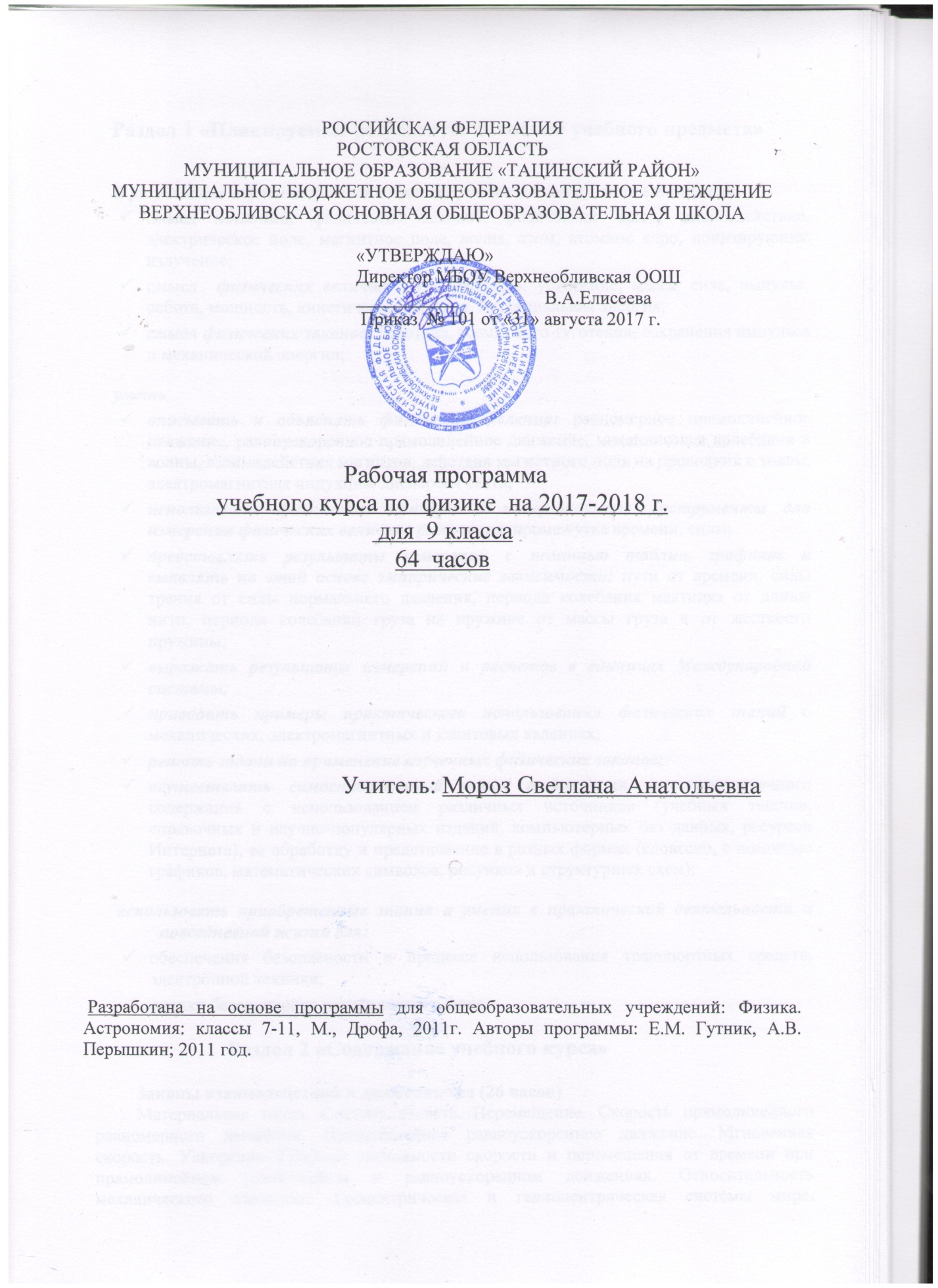     Раздел 1 «Планируемые результаты  освоения учебного предмета»В результате изучения физики в 9 классе ученик должен    знать/пониматьсмысл понятий: физическое явление, физический закон, взаимодействие, электрическое поле, магнитное поле, волна, атом, атомное ядро, ионизирующее излучение;смысл  физических величин: путь, скорость, ускорение, масса, сила, импульс, работа, мощность, кинетическая энергия, потенциальная энергия;смысл физических законов: Ньютона, всемирного тяготения, сохранения импульса и механической энергии; уметьописывать и объяснять физические явления: равномерное прямолинейное движение, равноускоренное прямолинейное движение, механические колебания и волны, взаимодействия магнитов, действия магнитного поля на проводник с током, электромагнитная индукция, дисперсия света;использовать физические приборы и измерительные инструменты для измерения физических величин: расстояния, промежутка времени, силы; представлять результаты измерений с помощью таблиц, графиков и выявлять на этой основе эмпирические зависимости: пути от времени, силы трения от силы нормального давления, периода колебания маятника от длины нити, периода колебаний груза на пружине от массы груза и от жесткости пружины;выражать результаты измерений и расчетов в единицах Международной системы;приводить примеры практического использования физических знаний о механических, электромагнитных и квантовых явлениях; решать задачи на применение изученных физических законов;осуществлять самостоятельный поиск информации естественнонаучного содержания с использованием различных источников (учебных текстов, справочных и научно-популярных изданий, компьютерных баз данных, ресурсов Интернета), ее обработку и представление в разных формах (словесно, с помощью графиков, математических символов, рисунков и структурных схем);использовать приобретенные знания и умения в практической деятельности и повседневной жизни для:обеспечения безопасности в процессе использования транспортных средств, электронной техники;оценки безопасности радиационного фона.                            Раздел 2 «Содержание учебного курса»Законы взаимодействия и движения тел (26 часов)Материальная точка. Система отсчета. Перемещение. Скорость прямолинейного равномерного движения. Прямолинейное равноускоренное движение. Мгновенная скорость. Ускорение. Графики зависимости скорости и перемещения от времени при прямолинейном равномерном и равноускоренном движениях. Относительность механического движения. Геоцентрическая и гелиоцентрическая системы мира. Инерциальная система отсчета. Первый, второй и третий законы Ньютона. Свободное падение. Невесомость. Закон всемирного тяготения. Искусственные спутники Земли. Импульс. Закон сохранения импульса. Реактивное движение.Демонстрации. Относительность движения. Равноускоренное движение. Свободное падение тел в трубке Ньютона. Направление скорости при равномерном движении по окружности. Второй закон Ньютона. Третий закон Ньютона. Невесомость. Закон сохранения импульса. Реактивное движение.. Лабораторные работы и опыты.Исследование равноускоренного движения без начальной скорости. Измерение ускорения свободного падения.Механические колебания и волны. Звук.  (11 часов)Колебательное движение. Пружинный, нитяной, математический маятники. Свободные и вынужденные колебания. Затухающие колебания. Колебательная система. Амплитуда, период, частота колебаний. Превращение энергии при колебательном движении. Резонанс. Распространение колебаний в упругих средах.  Продольные и поперечные волны. Длина волны. Скорость волны. Звуковые волны. Скорость звука. Высота, тембр и громкость звука. Эхо. Демонстрации. Механические колебания. Механические волны. Звуковые колебания. Условия распространения звука. Лабораторная работа. Исследование зависимости периода колебаний пружинного маятника от массы груза и жесткости пружины. Исследование зависимости периода и частоты свободных колебаний нитяного маятника от длины нити.Электромагнитное поле (15 часов)Магнитное поле. Однородное и неоднородное магнитное поле. направление тока и направление линий его магнитного поля. Правило буравчика. Обнаружение магнитного поля. Правило левой руки. Индукция магнитного поля. Магнитный поток. Опыты Фарадея. Электромагнитная индукция. Направление индукционного тока. Правило Ленца. Явление самоиндукции. Переменный ток. Генератор переменного тока. Преобразования энергии в электрогенераторах. Трансформатор. Передача электрической энергии на расстояние. Электромагнитное поле. Электромагнитные волны. Скорость электромагнитных волн. Влияние электромагнитных излучений на живые организмы. Конденсатор. Колебательный контур. Получение электромагнитных колебаний. Принципы радиосвязи и телевидения. Электромагнитная природа света. Преломление света. Показатель преломления. Дисперсия света. Типы оптических спектров. Поглощение и испускание света атомами. Происхождение линейчатых спектров.Демонстрации. Устройство конденсатора. Энергия заряженного конденсатора. Электромагнитные колебания. Свойства электромагнитных волн. Дисперсия света. Получение белого света при сложении света разных цветов.Лабораторные работы. Изучение явления электромагнитной индукции. Наблюдение сплошного и линейчатого спектров. Строение атома и атомного ядра. 12 часовРадиоактивность как свидетельство сложного строения атомов. Альфа-, бета-, гамма-излучения. Опыты Резерфорда. Ядерная модель атома. Радиоактивные превращения атомных ядер. Сохранение зарядового и массового чисел при ядерных реакциях. Методы наблюдения и регистрации частиц в ядерной физике. Протонно-нейтронная модель ядра. Физический смысл зарядового и массового чисел. Изотопы. Правила смещения. Энергия связи частиц в ядре. Деление ядер урана. Цепная реакция. Ядерная энергетика. Экологические проблемы использования АЭС. Дозиметрия. Период полураспада. Закон радиоактивного распада. Влияние радиоактивных излучений на живые организмы. Термоядерная реакция. Источники энергии Солнца и звезд.Демонстрации.Модель опыта Резерфорда. Наблюдение треков в камере Вильсона. Устройство и действие счетчика ионизирующих частиц. Лабораторные работы. Изучение деления ядра атома урана по фотографии треков. Изучение треков заряженных частиц по готовым фотографиям. Измерение естественного радиационного фона дозиметром.Итоговое повторение 2 часа.Демонстрации.Прямолинейное и криволинейное движение.Направление скорости при движении по окружности.Падение тел в разряжённом пространстве (в трубке Ньютона).Свободные колебания груза на нити и груза на пружине.Образование и распространение поперечных и продольных волн.Колеблющееся тело как источник звука.Второй закон Ньютона.Третий закон Ньютона.Закон сохранения импульса.Реактивное движение.Модель ракеты.Стробоскопический метод изучения движения тела.Запись колебательного движения.Взаимодействие постоянных магнитов.Расположение магнитных стрелок вокруг прямого проводника и катушки с током.Действие магнитного поля на ток.Движение прямого проводника и рамки с током в магнитном поле.Электромагнитная индукция.Получение переменного тока при вращении витка в магнитном поле.Модель опыта Резерфорда.Наблюдение треков частиц в камере Вильсона.Устройство и действие счетчика ионизирующих частиц.                          Раздел 3  «Тематическое планирование»Календарно-тематическое планирование   9 класс№ п/пРазделКоличество часов№ п/пРазделКоличество часов1Законы взаимодействий и движения тел262Механические колебания и волны. Звук113Электромагнитное поле.154Строение атома и атомного ядра125Повторение26 Итого 67№
урока№
урока№
урокаТема урокаКол-во
часов Иллюстративно - информационное сопровождениеДомашнее задание ДатаДата№
урока№
урока№
урокаТема урокаКол-во
часов Иллюстративно - информационное сопровождениеДомашнее задание фактплан      Раздел 1: Законы движения и взаимодействия тел - 27 ч      Раздел 1: Законы движения и взаимодействия тел - 27 ч      Раздел 1: Законы движения и взаимодействия тел - 27 ч      Раздел 1: Законы движения и взаимодействия тел - 27 ч      Раздел 1: Законы движения и взаимодействия тел - 27 ч      Раздел 1: Законы движения и взаимодействия тел - 27 ч      Раздел 1: Законы движения и взаимодействия тел - 27 ч      Раздел 1: Законы движения и взаимодействия тел - 27 ч 1.Материальная точка. Система отсчета.Материальная точка. Система отсчета.Материальная точка. Система отсчета.1 Электронная презентация "Можно ли считать тело материальной точкой?" §1 упр 1 (1)05.09 2.Путь. Механическое движениеПуть. Механическое движениеПуть. Механическое движение1 Видео-ролик "Траектория. Путь. Перемещение"§2 упр 2 (1,2)06.09 3.Определение координаты.Определение координаты.Определение координаты.1 Электронная презентация "Сложение векторов" §3 упр. 3 (1)12.09 4.Прямолинейное равномерное движениеПрямолинейное равномерное движениеПрямолинейное равномерное движение1 Диафильм "Прямолинейное равномерное движение"§4 упр. 413.09 5.Прямолинейное равноускоренное движение.Прямолинейное равноускоренное движение.Прямолинейное равноускоренное движение.1 1)Электронная презентация "Движение с постоянным ускорением" §5 упр.519.09 6.Скорость прямолинейного равноускоренного движения. График скорости. Самостоятельная работа "РПД"Скорость прямолинейного равноускоренного движения. График скорости. Самостоятельная работа "РПД"Скорость прямолинейного равноускоренного движения. График скорости. Самостоятельная работа "РПД"1 Электронная презентация "Движение тел"§6 упр. 6 (4,.5)20.09 7.Перемещение при равноускоренном движении.Перемещение при равноускоренном движении.Перемещение при равноускоренном движении.1 Электронная презентация "Перемещение при равноускоренном движении"§8 26.09 8.Перемещение при равноускоренном движении без начальной скорости.Перемещение при равноускоренном движении без начальной скорости.Перемещение при равноускоренном движении без начальной скорости.1 §8 Упр.8(1)27.09 9.Решение задач по теме "Равноускоренное движение"Решение задач по теме "Равноускоренное движение"Решение задач по теме "Равноускоренное движение"1 Индивидуальное задание03.10 10.Лабораторная работа №1 "Исследование равноускоренного движения без начальной скорости"Лабораторная работа №1 "Исследование равноускоренного движения без начальной скорости"Лабораторная работа №1 "Исследование равноускоренного движения без начальной скорости"1  Электронная демонстрация "Движение по наклонной плоскости" §1-8  Задание  №8-904.10 11.Контрольная работа №1 "Основы кинематики"Контрольная работа №1 "Основы кинематики"Контрольная работа №1 "Основы кинематики"1 §9 упр.№910.10 12.Относительность движенияОтносительность движенияОтносительность движения1 Электронная презентация "Относительное движение" §13,16  Упр. 1311.10 13.Первый закон НьютонаПервый закон НьютонаПервый закон Ньютона1 Электронная презентация "Момент инерции" §10  Упр. 1017.10 14.Второй закон НьютонаВторой закон НьютонаВторой закон Ньютона1  Видеоролик "Второй закон Ньютона"
 Электронная демонстрация "Второй закон Ньютона" §11 Упр.11  (2,4)18.10 15.Третий закон НьютонаТретий закон НьютонаТретий закон Ньютона1 Фильм "Третий закон Ньютона"§12 Упр12  (3)24.10 16.Свободное падение телСвободное падение телСвободное падение тел1 Электронная презентация "Свободное падение тел§13 Упр13  (3)25.10 17.Движение тел под действием силы тяжестиДвижение тел под действием силы тяжестиДвижение тел под действием силы тяжести1 Электронная презентация "Движение тел"§13-14 упр. 13, 1407.11 18.Лабораторная работа №2 "Измерение ускорения свободного падения"Лабораторная работа №2 "Измерение ускорения свободного падения"Лабораторная работа №2 "Измерение ускорения свободного падения"1 Демонстрация "Измерение ускорения свободного падения" §13,1408.11 19.Закон всемирного тяготенияЗакон всемирного тяготенияЗакон всемирного тяготения1 Электронная презентация "Закон Всемирного тяготения"§15 Упр.1514.11 20.Решение задач по теме "Законы Ньютона"Решение задач по теме "Законы Ньютона"Решение задач по теме "Законы Ньютона"1 Электронный тест "Свободное падение тел"Сообщение «искусственные спутники Земли»15.11 21.Ускорение на планетах. Искусственные спутники Земли. Реактивное движениеУскорение на планетах. Искусственные спутники Земли. Реактивное движениеУскорение на планетах. Искусственные спутники Земли. Реактивное движение1 Электронная презентация "Реактивное движение" №176,173 Лукашик21.11 22.Движение по окружностиДвижение по окружностиДвижение по окружности1 1)Электронная презентация "Поступательное и вращательное движение"§18-19Упр.1722.11 23.Решение задач по теме "Движение по окружности"Решение задач по теме "Движение по окружности"Решение задач по теме "Движение по окружности"1 Упр.1828.11 24.Импульс тела. Закон сохранения импульсаИмпульс тела. Закон сохранения импульсаИмпульс тела. Закон сохранения импульса1  Электронная презентация "Импульс тела" §21,22  Упр.2029.11 25.Решение задач по теме "Закон сохранения импульса"Решение задач по теме "Закон сохранения импульса"Решение задач по теме "Закон сохранения импульса"1 §2305.12 26.Решение задач по теме "Законы механики"Решение задач по теме "Законы механики"Решение задач по теме "Законы механики"1 Карточки с заданиями06.12 27.Контрольная работа №2 по теме "Законы движения и взаимодействия тел"Контрольная работа №2 по теме "Законы движения и взаимодействия тел"Контрольная работа №2 по теме "Законы движения и взаимодействия тел"1 Индивидуальное задание12.12Раздел 2: Механические колебания и волны. Звук - 12 чРаздел 2: Механические колебания и волны. Звук - 12 чРаздел 2: Механические колебания и волны. Звук - 12 чРаздел 2: Механические колебания и волны. Звук - 12 чРаздел 2: Механические колебания и волны. Звук - 12 чРаздел 2: Механические колебания и волны. Звук - 12 чРаздел 2: Механические колебания и волны. Звук - 12 чРаздел 2: Механические колебания и волны. Звук - 12 ч 1.28 1.28Свободные колебания. Свободные колебания. 1 1)Электронная презентация "Маятник" §24-2513.122.292.29Колебательные системы. МаятникКолебательные системы. МаятникВидео презентация "Колебание нитяного маятника" §2615.12 2.30 2.30Величины-характеристики колебательного движенияВеличины-характеристики колебательного движения1 1) Видео презентация "Колебания пружинного маятника" 
§27 Упр. 24 (6)19.12 3.31 3.31Лабораторная работа №3 "Исследование зависимости периода и частоты свободных колебаний нитяного маятника от его длины"Лабораторная работа №3 "Исследование зависимости периода и частоты свободных колебаний нитяного маятника от его длины"1 Демонстрация "Измерение периода свободных колебаний нитяного маятника"§27 Упр. 24 (6)20.12 4.32 4.32Превращение энергии при колебательном движении.Превращение энергии при колебательном движении.1 Видеоролик "Превращение энергии"§28-30   Упр.2526.12 5.33 5.33Волны. Длина и скорость распространения волн.Волны. Длина и скорость распространения волн.1 1)Электронная презентация "Механические волны" §31-33   Упр.2827.12 6.34 6.34Источники звука. Звуковые колебания. Источники звука. Звуковые колебания. 1 Электронная презентация "Звук" §34Р.410,43916.01 7.35 7.35Характеристики звука.Характеристики звука.1 Электронная презентация "Вынужденные колебания. Резонанс. Автоколебания§35-36 Упр.3017.01 8.36 8.36Звуковые волны. Свойства звука.Звуковые волны. Свойства звука.1 Электронная демонстрация "Измерение скорости звука" §37-38 Упр.3224.01 9.37 9.37Отражение звука. Эхо.Отражение звука. Эхо.1 Видеоролик "Работа эхолокатора"§39-4030.01 10.38 10.38Обобщенное повторение по теме "Механические колебания"Обобщенное повторение по теме "Механические колебания"1 1) Электронная презентация "Механические колебания" §41-4231.01 11.39 11.39Контрольная работа №3 по теме "Механические колебания "Контрольная работа №3 по теме "Механические колебания "1 Тест «Мханические колебания»06.02Раздел 3: Электромагнитное поле – 13 чРаздел 3: Электромагнитное поле – 13 чРаздел 3: Электромагнитное поле – 13 чРаздел 3: Электромагнитное поле – 13 чРаздел 3: Электромагнитное поле – 13 чРаздел 3: Электромагнитное поле – 13 чРаздел 3: Электромагнитное поле – 13 чРаздел 3: Электромагнитное поле – 13 ч 1.40 1.40Магнитное полеМагнитное поле1 1)Электронная презентация «Магнитное поле прямого тока» §43-44  Упр. ЗЗ. Упр.3407.02 2.41 2.41Направление тока и линий магнитного поля.Направление тока и линий магнитного поля.1 Электронная презентация «Направление тока и линий магнитного поля»§45 Упр3513.02 3.42 3.42Обнаружение магнитного поля по его действию на электрический ток.Обнаружение магнитного поля по его действию на электрический ток.1 Видеоролик «Магнитное поле тока»§46 Упр3614.02 4.43 4.43Магнитная индукцияМагнитная индукция1 Электронная презентация «Магнитная индукция»§47-4820.02 5.44 5.44Решение задач по теме «Магнитное поле»Решение задач по теме «Магнитное поле»1 Индивидуальное задание21.02 6.45 6.45Электромагнитная индукцияЭлектромагнитная индукция1 Электронная презентация «Электромагнитная индукция» §49 Упр.3927.02 7.46 7.46Лабораторная работа №4 «Изучение явления электромагнитной индукции»Лабораторная работа №4 «Изучение явления электромагнитной индукции»1 Тест «Электромагнитная индукция»28.02 8.47 8.47Получение переменного электрического токаПолучение переменного электрического тока1 Электронная презентация «Вынужденные колебания. Переменный ток» §50 Упр.4006.03 9.48 9.48Электрическое поле. Электромагнитные волныЭлектрическое поле. Электромагнитные волны1 Электронная презентация «Электромагнитные волны» §51-52 Упр.4207.03 10.49 10.49Электромагнитная природа света. Электромагнитная природа света. 1 Электронная демонстрация «Интерференция и дифракция» §43-4713.03 11.50 11.50ИнтерференцияИнтерференция1Электронная демонстрация «Интерференция и дифракция» §50-52 повторить14.03 12.51 12.51Решение задач по теме "Электромагнитное поле"Решение задач по теме "Электромагнитное поле"1 Индивидуальное задание20.03 13.52 13.52Контрольная работа по теме "Электромагнитное поле"Контрольная работа по теме "Электромагнитное поле"1 Сообщение «Атом»21.03Раздел 4: Квантовые явления - 14 чРаздел 4: Квантовые явления - 14 чРаздел 4: Квантовые явления - 14 чРаздел 4: Квантовые явления - 14 чРаздел 4: Квантовые явления - 14 чРаздел 4: Квантовые явления - 14 чРаздел 4: Квантовые явления - 14 чРаздел 4: Квантовые явления - 14 ч 1.53 1.53 1.53Строение атома. Модель Резерфорда1 фильм "Строение вещества"§55-5604.04 2.54 2.54 2.54Радиоактивные превращения атомных ядер.1 Видеоролик "Атомное ядро"§57 Упр.4310.04 3.55 3.55 3.55Экспериментальные методы исследования частиц1 Электронная презентация "Экспериментальные методы исследования частиц"§5811.04 4.56 4.56 4.56Открытие протона, нейтрона. Лабораторная работа №5 "Изучение треков заряженных частиц по готовым фотографиям"1 фильм "Элементарные частицы"§59-60 Р.178,17917.04 5.57 5.57 5.57Состав атомного ядра.1 фильм "Атомное ядро"§61-64 18.04 6.58 6.58 6.58Решение задач по теме "Строение атомного ядра"1 Упр.4524.04 7.59 7.59 7.59Ядерные силы. Энергия связи.1 Электронная презентация "Энергия связи ядер" §64-6525.04 8.60 8.60 8.60Деление ядер урана. Цепные реакции1 Электронная презентация "Деление ядер урана" §6608.05 9.61 9.61 9.61Лабораторная работа №6 "Изучение деления ядер урана по фотографиям треков"1 Электронная презентация "Изучение деления ядер урана по фотографиям треков" §6715.05 10.62 10.62 10.62Ядерный реактор. Атомная энергетика1 Электронная презентация "Реактор атомного электричества" §68-6916.05 11.63 11.63 11.63Биологическое действие радиации1 Видеоролик "Биологическое действие радиации"§70-7122.05 12.64 12.64 12.64Термоядерные реакции1 Электронная презентация "Термоядерные реакции"Глава 4 повторить23.05СОГЛАСОВАНОПротокол заседанияметодического объединенияестественно – математического циклаМБОУ Верхнеобливская ООШот 31.08. 2017 года     №1          Мороз С.А.(руководитель ШМО)СОГЛАСОВАНОЗаместитель директора по УВРКисленко Г.А.   31.08. 2017  года